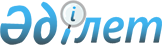 Арқалық қаласының Фурманов ауылындағы жер асты суларының орталықтандырылған шаруашылық-ауыз су тартуының санитарлық қорғау аймақтарын белгілеу туралы
					
			Күшін жойған
			
			
		
					Қостанай облысы әкімдігінің 2013 жылғы 17 маусымдағы № 232 қаулысы. Қостанай облысының Әділет департаментінде 2013 жылғы 19 шілдеде № 4187 болып тіркелді. Күші жойылды - Қостанай облысы әкімдігінің 2022 жылғы 28 сәуірдегі № 181 қаулысымен
      Ескерту. Күші жойылды - Қостанай облысы әкімдігінің 28.04.2022 № 181 қаулысымен (алғашқы ресми жарияланған күнінен кейін күнтізбелік он күн өткен соң қолданысқа енгізіледі).
      Қазақстан Республикасының 2003 жылғы 9 шілдедегі Су кодексінің 39, 117-баптарына, "Қазақстан Республикасындағы жергілікті мемлекеттік басқару және өзін-өзі басқару туралы" Қазақстан Республикасының 2001 жылғы 23 қаңтардағы Заңының 27-бабына сәйкес Қостанай облысының әкімдігі ҚАУЛЫ ЕТЕДІ:
      Ескерту. Қаулының кіріспесіне өзгеріс енгізілді – Қостанай облысы әкімдігінің 14.03.2016 № 116 қаулысымен (алғашқы ресми жарияланған күнінен кейін күнтізбелік он күн өткен соң қолданысқа енгізіледі).


      1. Қосымшаға сәйкес Арқалық қаласының Фурманов ауылындағы жер асты суларының орталықтандырылған шаруашылық-ауыз су тартуының санитарлық қорғау аймақтары белгіленсін.
      2. Осы қаулы алғаш ресми жарияланғаннан кейін күнтізбелік он күн өткен соң қолданысқа енгізіледі.
      КЕЛІСІЛДІ:
      "Қазақстан Республикасы Денсаулық
      сақтау министрлігі Мемлекеттік
      санитарлық-эпидемиологиялық
      қадағалау комитетінің Қостанай
      облысы бойынша департаменті"
      мемлекеттік мекемесінің директоры
      _______________ Б. Кенжебаев
      "Қазақстан Республикасы Қоршаған
      ортаны қорғау министрлігінің Су
      ресурстарын пайдалануды реттеу
      және қорғау жөніндегі Тобыл-Торғай
      бассейндік инспекциясы"
      республикалық мемлекеттiк
      мекемесінің басшысы
      _______________ Г. Оспанбекова Арқалық қаласының Фурманов ауылындағы жер
асты суларының орталықтандырылған шаруашылық-ауыз
су тартуының санитарлық қорғау аймақтары
      Ескерту: Қостанай облысы Арқалық қаласының Фурманов ауылындағы жер асты суларының орталықтандырылған шаруашылық-ауыз су тартуының санитарлық қорғау аймақтары жобасының картографиялық материалында санитарлық қорғау аймақтарының шекаралары көрсетілген (Тапсырыс беруші - "Арқалық қаласы әкімдігінің құрылыс, қала құрылысы және сәулет бөлімі" мемлекеттік мекемесі).
					© 2012. Қазақстан Республикасы Әділет министрлігінің «Қазақстан Республикасының Заңнама және құқықтық ақпарат институты» ШЖҚ РМК
				
      Облыс әкімі

Н. Садуақасов
Әкімдіктің
2013 жылғы 17 маусымдағы
№ 232 қаулысына қосымша
Су тарту
көзінің
атауы
Санитарлық қорғау аймақтарының мөлшерлері
Санитарлық қорғау аймақтарының мөлшерлері
Санитарлық қорғау аймақтарының мөлшерлері
Санитарлық қорғау аймақтарының мөлшерлері
Санитарлық қорғау аймақтарының мөлшерлері
Санитарлық қорғау аймақтарының мөлшерлері
Су тарту
көзінің
атауы
І-белдеу
І-белдеу
ІІ-белдеу
ІІ-белдеу
ІІІ-белдеу
ІІІ-белдеу
Су тарту
көзінің
атауы
шекарасы
ауданы
шекарасы
ауданы
шекарасы
ауданы
№ 300,
№ 300 А,
№ 300 Б
ұңғымалар
Радиусі -
әр
ұңғыманың
айналасында
50 метр
1,23
гектар
Радиусі -
әр
ұңғыманың
айналасында
162 метр
7,01
гектар
Радиусі -
әр
ұңғыманың
айналасында
780 метр
182,8
гектар